1、在 Mac 上，选取苹果菜单  >“系统偏好设置”，然后点按“网络”。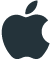 在列表中选择想要使用的网络服务，例如以太网或 Wi-Fi。3、点击高级服务，选择802.1x，启动“自动连接”，插上网线以后就可自动弹出认证窗口，输入用户名密码即可认证上网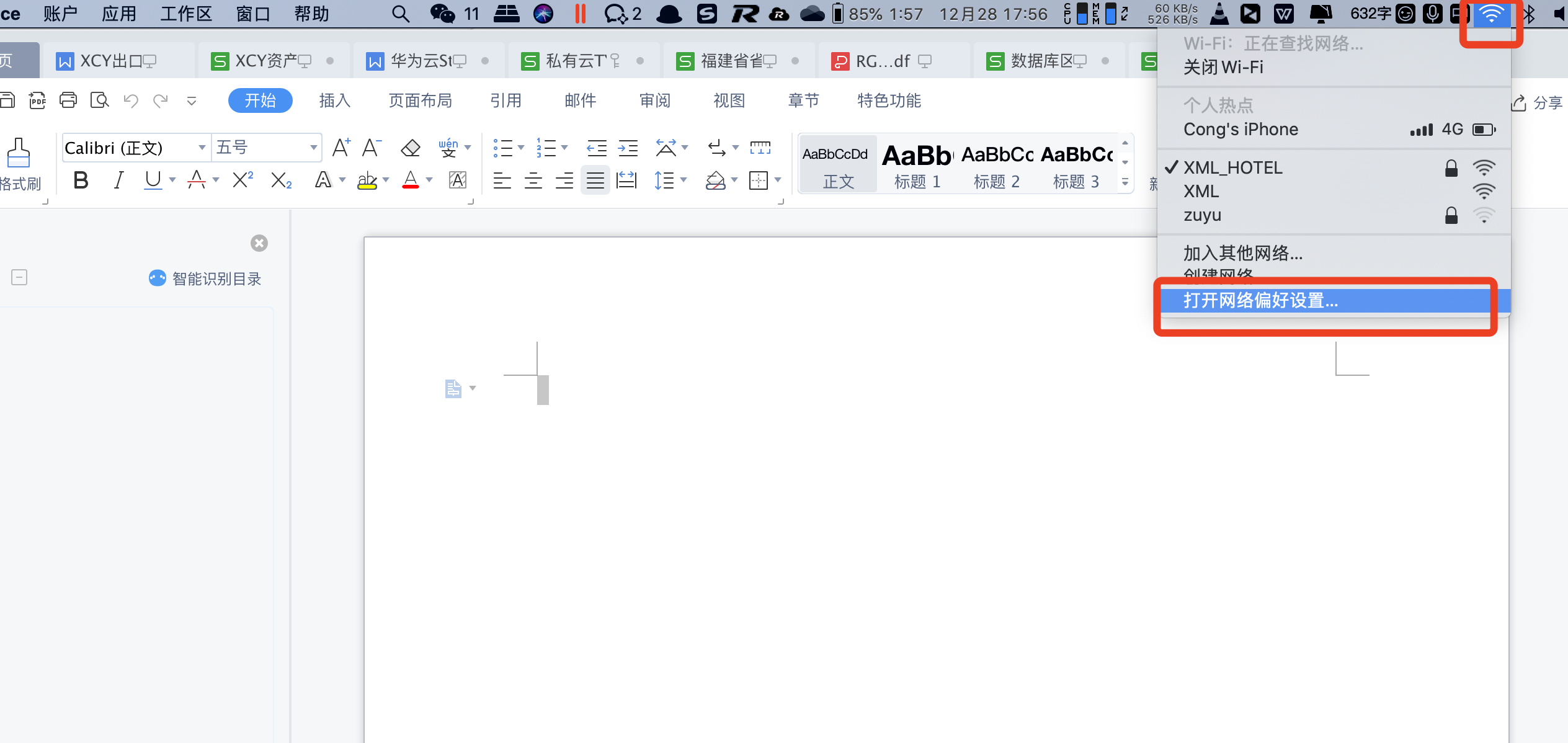 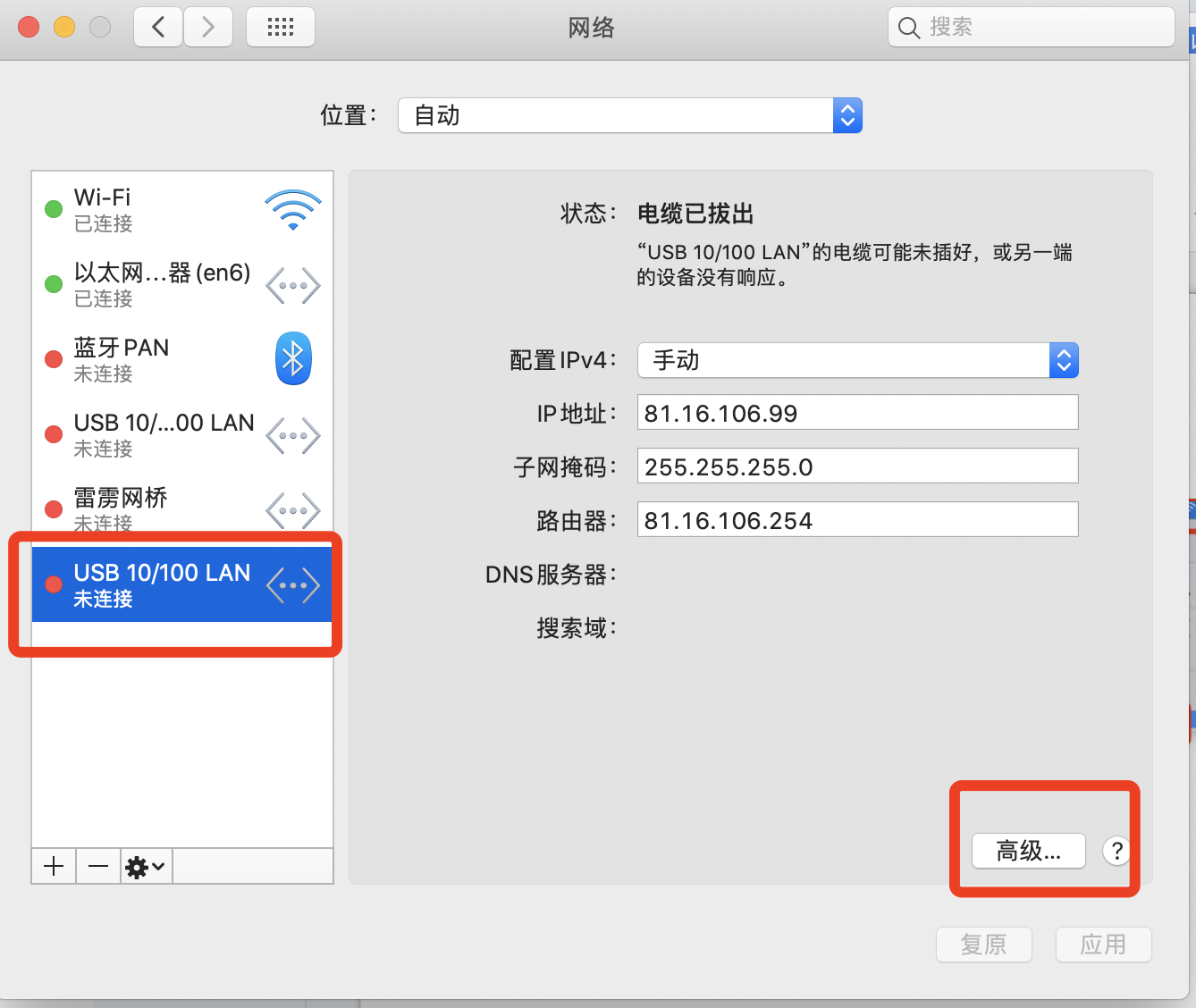 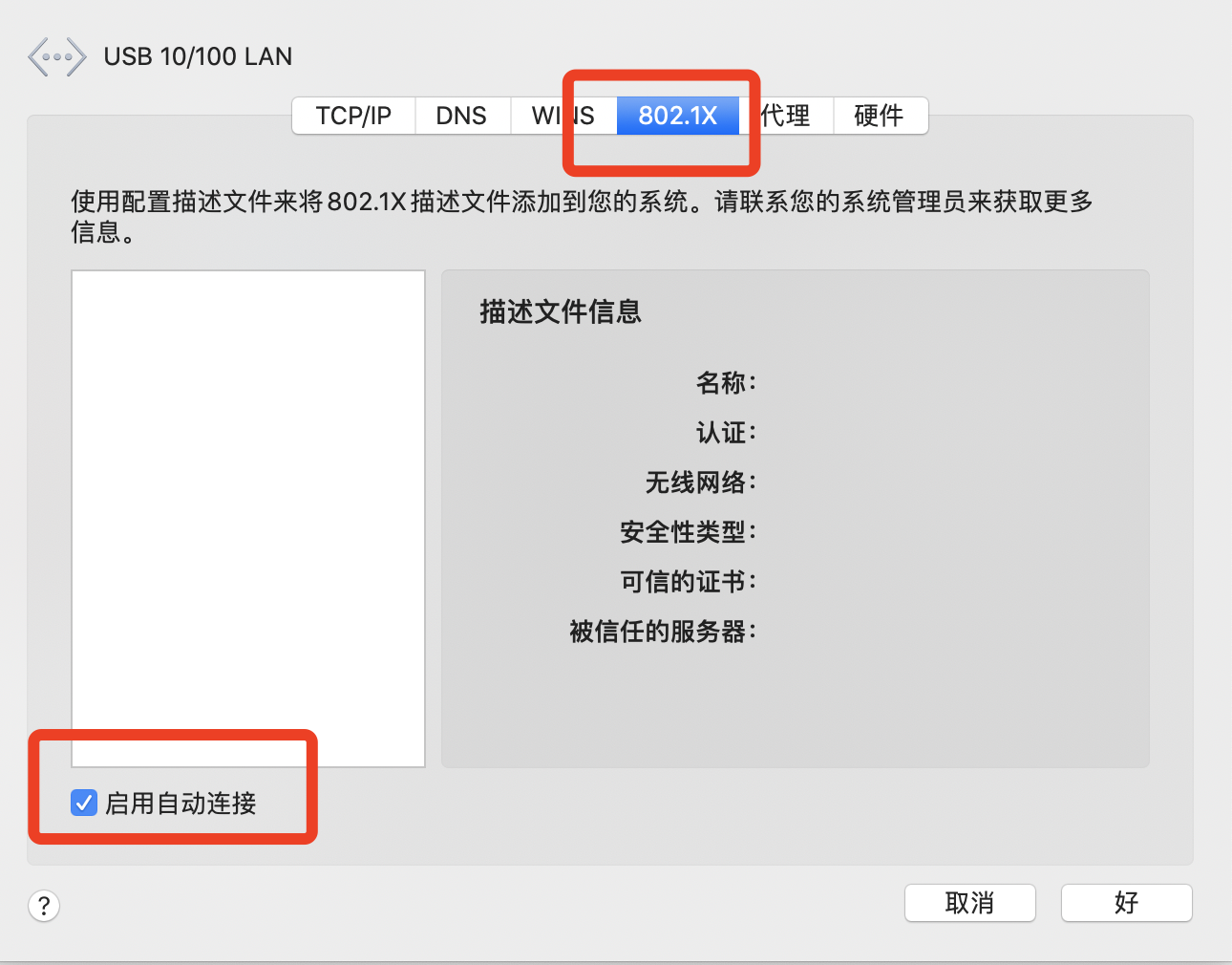 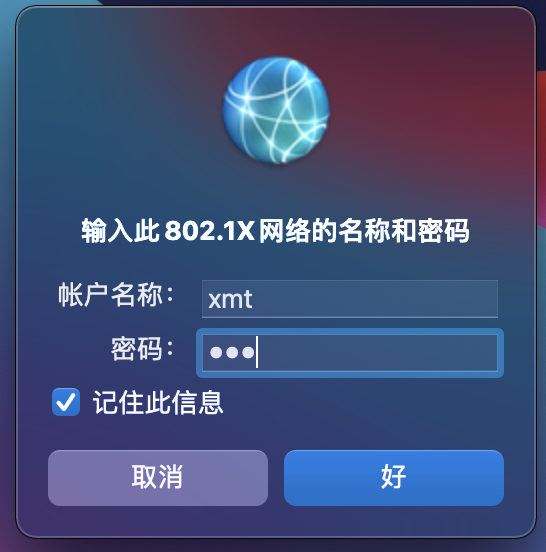 